درس چهاردهم : چالش ها و جزئیات مدیریت عملکرد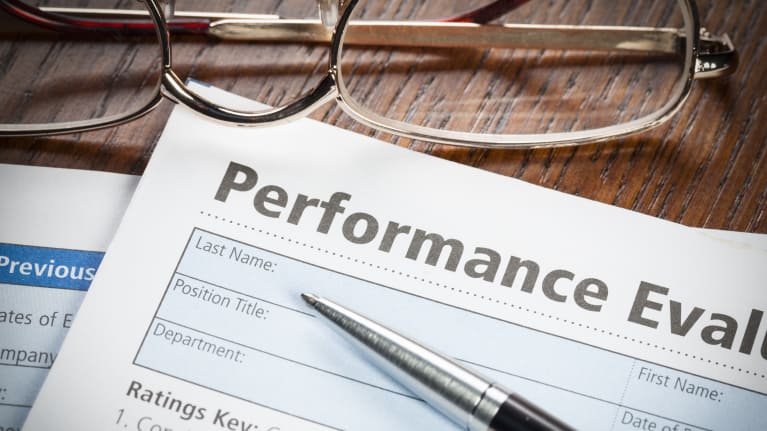 سوال: اخیرا در مورد چرخه مدیریت عملکرد یا ارزیابی عملکرد کارکنان چیزهایی خوانده ام. می دانم که عملکرد و رفتار کارکنان را می توان و باید ارزیابی و مدیریت کرد اما با جزئیات این کار و چالش ها و دشواری های آن چندان آشنا نیستم . مایلم از این موضوع و ابعاد و کاربردهای ان اطلاعات بیشتری داشته باشم؟یکی از خواسته های مشترک و همیشگی همه مدیران ارتقای عملکرد و بهبود مستمر رفتار کارکنان است. با عملکرد خوب کارکنان مدیران نیز موفق ترند و سازمانشان را با موفقیت اداره می کنند.نکته : عملکرد درست کارکنان تابع چه عواملی است؟ ناشی از انتخاب درست آنان می باشد.از اهداف و انتظارات که بر عهده او ست آگاه باشد.دانش و مهارت لازم برای انجام درست کارها را داشته باشد.از امکانات و اختیارات لازم برای خوب انجام دادن کار برخوردار باشد.انرژی و انگیزه لازم را داشته باشد.فراهم کردن زمینه و شرایطی که طی ان همه این "باید ها"  تامین شوند و در دسترس کارکنان قرار گیرند " مدیریت عملکرد کارکنان " می نامند.مدیران و سرپرستان از چه جوانبی در موضوع "رفتار و عملکرد کارکنان " ذی نفع و موثرند؟استخدام بر مبنای صلاحیت هاواگذاری درست مسئولیت ها و وظایف اجرای دوره های آموزشی لازمهدف گذاری و روشن کردن اهداف و انتظارات فراهم آوردن ابزار و امکاناتارزیابی دوره ای عملکرد ها و رفتارهابازخورد و پاداش عملکرد خوب کارکنان به معنی افزایش بهره وری و کیفیت ، افزایش رضایت مشتریان و به تبع آن افزایش سود آوری سازمان ها ست.مدیریت عملکرد مستلزم چیست ؟مدیریت عملکرد مستلزم آن است که رفتارها تحلیل شوند، عملکرد ها سنجیده شوند، به کارکنان بازخورد داده شود و کارکنان برای عملکرد مطلوب تر تقویت و تشویق شوند.چرخه فرایند مدیریت عملکرد شامل چهار مرحله اصلی و به هم پیوسته است :مرحله اول : برنامه ریزی و هدف گذاریعواملی که در این مرحله حائز اهمیت است :داشتن هدف و روشن بودن برنامه وجود فضای مشارکتی در هدف گذاری و برنامه ریزی هدف خوب چه ویژگی هایی بایستی داشته باشد:هدف باید دقیق و مشخص باشد .هدف باید چالشی و تلاش برانگیز و در عین حال قابل دسترس باشد.هدف باید برانگیزاننده و از دیدگاه کارکنان معنی دار و ارزشمند باشد. هدف باید قابل اندازه گیری باشد .هدف باید واقع بینانه باشد . هدف هر یک از کارکنان باید با اهداف کلان سازمان مرتبط و در راستای آنها باشد .هدف باید مورد توافق طرفین باشد.هدف بایستی دارای سررسید زمانی باشد .مرحله دوم : نظارت مستمر و مربیگریپس از روشن شدن اهداف مدیر بایستی  در نقش مربی به نظارت ، حمایت ، هدایت ، آموزش ، تفویض اختیار، تامین ابزار و ارایه بازخورد های لازم بپردازند.اگر مدیر و سرپرست بخواهد همزمان در نقش مربی به کارکنان تحت سرپرستی اش کمک کند باید:ضمن آنکه به دنبال انجام کارها و اجرای برنامه ها و تحقق اهداف است ، از پرورش قابلیت ها و مهارت های کارکنان غفلت نکند.هم اثر بخشی کنونی کارکنان و عملکرد فعلی انها را ارزیابی می کند ، از ارزیابی بالقوه انها نیز غافل نمی باشد.ضمن آنکه تنبیه و تشویق  می کند ، ریسک ها را بپذیرد و یادگیری از شکست ها را تحمل کند.مرحله سوم: ارزیابی عملکرد و ارایه بازخوردسومین مرحله از فرایند "مدیریت عملکرد کارکنان " آن است که رفتار و عملکرد کارکنان را در مقایسه با اهداف و انتظاراتی که از قبل تعیین و توافق شده است ارزیابی کنیم. نقاط قوت و ضعف کارکنان را تعیین کنیم و کارنامه رفتاری و عملکردی کارکنان را در اختیارشان قرار دهیم.در ارزیابی رفتاری و عملکرد کارکنان امکان خطا وجود دارد. بعضی از مهم ترین خطاها به شرح زیر می باشد:ما کسی که شبیه ماست بیش از آنچه استحقاق دارد و کسی که شبیه نیست را کمتر ارزیابی می کنیم.مدیران(ارزیابی کنندگان) باید این توانایی را داشته باشند که کارکنان را تا حدودی صرف نظر از گذشته ارزیابی کنندو به آنان فرصت تغییر و اصلاح را بدهند.گاهی یکی از ویژگی های ارزیابی شونده چنان ذهن و فکر را درگیر و اشغال می کند که بقیه ابعاد و اجزای عملکرد او را نمی بینیم.مرحله چهارم: تحلیل و مرور عملکرد و اقدامات اصلاحیآخرین مرحله از فرایند مدیریت عملکرد کارکنان که کامل کننده این فرایند است به این فرایند ماهیت مدیریتی می دهد آن است که عملکرد و رفتار کارکنان را با همراهی خودشان مرور و تحلیل و بازنگری کنیم و اقدامات اصلاحی لازم را برای بهبود عملکرد در دوره های بعدی برنامه ریزی کنیم.به طور کلی سه دلیل ممکن است باعث عملکرد نامطلوب یا رفتارهای نامناسب کارکنان شده باشد:اول: ندانستندوم : نتوانستن سوم : نخواستن یکی از نقش های مهم و دشوار مدیر در این مرحله از فرایند "مدیریت عملکرد" این است که تشخیص دهد کدام یک از این عوامل چرا و چقدر بر رفتار و عملکرد کارکنان اثرگذار بوده است.نکته :عملکرد غیر رضایت بخش کارکنان لزوما ناشی از اهمال و کم کاری او نیست و ممکن است در برخی شرایط عواملی خارج از کنترل ، باعث نزول عملکرد او شده باشد. برای مثال ، فشار بیش از حد کار، دور از دسترس بودن اهداف، بی توجهی به آموزش کارمند، مقررات و ضوابط دست و پا گیر، ناکافی بودن ابزار و امکانات و .... بر رفتار و عملکرد او اثر گذار بوده باشند.